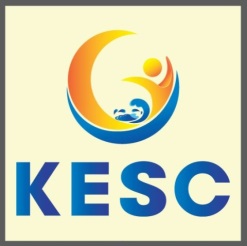 PHIẾU THÔNG TIN NGƯỜI TÌM VIỆC	Ngày…. tháng….năm ……Người cung cấp thông tin(Ký, ghi rõ họ tên)Ghi chú: Thông tin thu thập sẽ được sử dụng trong việc xây dựng cơ sở dữ liệu việc tìm  người - người tìm việc, phục vụ kết nối cung - cầu lao động của cơ quan nhà nước có thẩm quyền.TRUNG TÂM DỊCH VỤ VIỆC LÀM KHÁNH HÒA56 Lê Quý Đôn, Tân Lập, Nha Trang, Khánh HòaWebsite: thongtinvieclamkhanhhoa.vnEmail: vieclam.kh@gmail.comĐiện thoại liên hệ: 0258.3510.199Mẫu số 02Mã số hồ sơ: 1. Thông tin cá nhân 1. Thông tin cá nhân 1. Thông tin cá nhân 1. Thông tin cá nhân 1. Thông tin cá nhân 1. Thông tin cá nhân 1. Thông tin cá nhân 1. Thông tin cá nhân 1. Thông tin cá nhân 1. Thông tin cá nhân 1. Thông tin cá nhân 1. Thông tin cá nhân 1. Thông tin cá nhânHọ và tên:………………………………………...Họ và tên:………………………………………...Họ và tên:………………………………………...Họ và tên:………………………………………...Họ và tên:………………………………………...Họ và tên:………………………………………...Họ và tên:………………………………………...Họ và tên:………………………………………...Họ và tên:………………………………………...Số CCCD/CMND:…………….................................Số CCCD/CMND:…………….................................Số CCCD/CMND:…………….................................Số CCCD/CMND:…………….................................Mã số BHXH …………………….........................Mã số BHXH …………………….........................Mã số BHXH …………………….........................Mã số BHXH …………………….........................Mã số BHXH …………………….........................Mã số BHXH …………………….........................Mã số BHXH …………………….........................Mã số BHXH …………………….........................Mã số BHXH …………………….........................Ngày sinh:………………Giới tính:[  ] Nam [ ] NữNgày sinh:………………Giới tính:[  ] Nam [ ] NữNgày sinh:………………Giới tính:[  ] Nam [ ] NữNgày sinh:………………Giới tính:[  ] Nam [ ] NữDân tộc:…………………………………………..Dân tộc:…………………………………………..Dân tộc:…………………………………………..Dân tộc:…………………………………………..Dân tộc:…………………………………………..Dân tộc:…………………………………………..Dân tộc:…………………………………………..Dân tộc:…………………………………………..Dân tộc:…………………………………………..Tôn giáo:…………………………………………......Tôn giáo:…………………………………………......Tôn giáo:…………………………………………......Tôn giáo:…………………………………………......Nơi thường trú: Tỉnh.................................huyện……………………xã ………………………….……................Địa chỉ cụ thể:……………………………………………………………………………………………..............Nơi thường trú: Tỉnh.................................huyện……………………xã ………………………….……................Địa chỉ cụ thể:……………………………………………………………………………………………..............Nơi thường trú: Tỉnh.................................huyện……………………xã ………………………….……................Địa chỉ cụ thể:……………………………………………………………………………………………..............Nơi thường trú: Tỉnh.................................huyện……………………xã ………………………….……................Địa chỉ cụ thể:……………………………………………………………………………………………..............Nơi thường trú: Tỉnh.................................huyện……………………xã ………………………….……................Địa chỉ cụ thể:……………………………………………………………………………………………..............Nơi thường trú: Tỉnh.................................huyện……………………xã ………………………….……................Địa chỉ cụ thể:……………………………………………………………………………………………..............Nơi thường trú: Tỉnh.................................huyện……………………xã ………………………….……................Địa chỉ cụ thể:……………………………………………………………………………………………..............Nơi thường trú: Tỉnh.................................huyện……………………xã ………………………….……................Địa chỉ cụ thể:……………………………………………………………………………………………..............Nơi thường trú: Tỉnh.................................huyện……………………xã ………………………….……................Địa chỉ cụ thể:……………………………………………………………………………………………..............Nơi thường trú: Tỉnh.................................huyện……………………xã ………………………….……................Địa chỉ cụ thể:……………………………………………………………………………………………..............Nơi thường trú: Tỉnh.................................huyện……………………xã ………………………….……................Địa chỉ cụ thể:……………………………………………………………………………………………..............Nơi thường trú: Tỉnh.................................huyện……………………xã ………………………….……................Địa chỉ cụ thể:……………………………………………………………………………………………..............Nơi thường trú: Tỉnh.................................huyện……………………xã ………………………….……................Địa chỉ cụ thể:……………………………………………………………………………………………..............Nơi ở hiện nay: Tỉnh…………………….huyện………..…………xã……………………………………………Địa chỉ cụ thể:……………………………………………………………………………………………………..Nơi ở hiện nay: Tỉnh…………………….huyện………..…………xã……………………………………………Địa chỉ cụ thể:……………………………………………………………………………………………………..Nơi ở hiện nay: Tỉnh…………………….huyện………..…………xã……………………………………………Địa chỉ cụ thể:……………………………………………………………………………………………………..Nơi ở hiện nay: Tỉnh…………………….huyện………..…………xã……………………………………………Địa chỉ cụ thể:……………………………………………………………………………………………………..Nơi ở hiện nay: Tỉnh…………………….huyện………..…………xã……………………………………………Địa chỉ cụ thể:……………………………………………………………………………………………………..Nơi ở hiện nay: Tỉnh…………………….huyện………..…………xã……………………………………………Địa chỉ cụ thể:……………………………………………………………………………………………………..Nơi ở hiện nay: Tỉnh…………………….huyện………..…………xã……………………………………………Địa chỉ cụ thể:……………………………………………………………………………………………………..Nơi ở hiện nay: Tỉnh…………………….huyện………..…………xã……………………………………………Địa chỉ cụ thể:……………………………………………………………………………………………………..Nơi ở hiện nay: Tỉnh…………………….huyện………..…………xã……………………………………………Địa chỉ cụ thể:……………………………………………………………………………………………………..Nơi ở hiện nay: Tỉnh…………………….huyện………..…………xã……………………………………………Địa chỉ cụ thể:……………………………………………………………………………………………………..Nơi ở hiện nay: Tỉnh…………………….huyện………..…………xã……………………………………………Địa chỉ cụ thể:……………………………………………………………………………………………………..Nơi ở hiện nay: Tỉnh…………………….huyện………..…………xã……………………………………………Địa chỉ cụ thể:……………………………………………………………………………………………………..Nơi ở hiện nay: Tỉnh…………………….huyện………..…………xã……………………………………………Địa chỉ cụ thể:……………………………………………………………………………………………………..2. Trình độ học vấn, chuyên môn kỹ thuật2. Trình độ học vấn, chuyên môn kỹ thuật2. Trình độ học vấn, chuyên môn kỹ thuật2. Trình độ học vấn, chuyên môn kỹ thuật2. Trình độ học vấn, chuyên môn kỹ thuật2. Trình độ học vấn, chuyên môn kỹ thuật2. Trình độ học vấn, chuyên môn kỹ thuật2. Trình độ học vấn, chuyên môn kỹ thuật2. Trình độ học vấn, chuyên môn kỹ thuật2. Trình độ học vấn, chuyên môn kỹ thuật2. Trình độ học vấn, chuyên môn kỹ thuật2. Trình độ học vấn, chuyên môn kỹ thuật2. Trình độ học vấn, chuyên môn kỹ thuậtTrình độ học vấn: [  ] Chưa tốt nghiệp Tiểu học                      [  ] Tốt nghiệp Tiểu học[ ] Tốt nghiệp Trung học cơ sở 	[ ] Tốt nghiệp Trung học phổ thôngTrình độ học vấn: [  ] Chưa tốt nghiệp Tiểu học                      [  ] Tốt nghiệp Tiểu học[ ] Tốt nghiệp Trung học cơ sở 	[ ] Tốt nghiệp Trung học phổ thôngTrình độ học vấn: [  ] Chưa tốt nghiệp Tiểu học                      [  ] Tốt nghiệp Tiểu học[ ] Tốt nghiệp Trung học cơ sở 	[ ] Tốt nghiệp Trung học phổ thôngTrình độ học vấn: [  ] Chưa tốt nghiệp Tiểu học                      [  ] Tốt nghiệp Tiểu học[ ] Tốt nghiệp Trung học cơ sở 	[ ] Tốt nghiệp Trung học phổ thôngTrình độ học vấn: [  ] Chưa tốt nghiệp Tiểu học                      [  ] Tốt nghiệp Tiểu học[ ] Tốt nghiệp Trung học cơ sở 	[ ] Tốt nghiệp Trung học phổ thôngTrình độ học vấn: [  ] Chưa tốt nghiệp Tiểu học                      [  ] Tốt nghiệp Tiểu học[ ] Tốt nghiệp Trung học cơ sở 	[ ] Tốt nghiệp Trung học phổ thôngTrình độ học vấn: [  ] Chưa tốt nghiệp Tiểu học                      [  ] Tốt nghiệp Tiểu học[ ] Tốt nghiệp Trung học cơ sở 	[ ] Tốt nghiệp Trung học phổ thôngTrình độ học vấn: [  ] Chưa tốt nghiệp Tiểu học                      [  ] Tốt nghiệp Tiểu học[ ] Tốt nghiệp Trung học cơ sở 	[ ] Tốt nghiệp Trung học phổ thôngTrình độ học vấn: [  ] Chưa tốt nghiệp Tiểu học                      [  ] Tốt nghiệp Tiểu học[ ] Tốt nghiệp Trung học cơ sở 	[ ] Tốt nghiệp Trung học phổ thôngTrình độ học vấn: [  ] Chưa tốt nghiệp Tiểu học                      [  ] Tốt nghiệp Tiểu học[ ] Tốt nghiệp Trung học cơ sở 	[ ] Tốt nghiệp Trung học phổ thôngTrình độ học vấn: [  ] Chưa tốt nghiệp Tiểu học                      [  ] Tốt nghiệp Tiểu học[ ] Tốt nghiệp Trung học cơ sở 	[ ] Tốt nghiệp Trung học phổ thôngTrình độ học vấn: [  ] Chưa tốt nghiệp Tiểu học                      [  ] Tốt nghiệp Tiểu học[ ] Tốt nghiệp Trung học cơ sở 	[ ] Tốt nghiệp Trung học phổ thôngTrình độ học vấn: [  ] Chưa tốt nghiệp Tiểu học                      [  ] Tốt nghiệp Tiểu học[ ] Tốt nghiệp Trung học cơ sở 	[ ] Tốt nghiệp Trung học phổ thông[ ] Chưa qua đào tạo[ ] Chưa qua đào tạo[ ] Chưa qua đào tạo[ ] Chưa qua đào tạo[ ] Chưa qua đào tạo[ ] Chưa qua đào tạo[ ] CNKT không bằng[ ] CNKT không bằng[ ] CNKT không bằngChuyên ngành đàoTrình độTrình độTrình độ[ ] Chứng chỉ nghề dưới 3 tháng[ ] Chứng chỉ nghề dưới 3 tháng[ ] Chứng chỉ nghề dưới 3 tháng[ ] Chứng chỉ nghề dưới 3 tháng[ ] Chứng chỉ nghề dưới 3 tháng[ ] Chứng chỉ nghề dưới 3 tháng[ ] Sơ cấp[ ] Sơ cấp[ ] Sơ cấptạo:……………..CMKT cao nhất:CMKT cao nhất:CMKT cao nhất:[ ] Trung cấp [ ] Đại học[ ] Trung cấp [ ] Đại học[ ] Trung cấp [ ] Đại học[ ] Trung cấp [ ] Đại học[ ] Trung cấp [ ] Đại học[ ] Trung cấp [ ] Đại học[ ] Cao đẳng[ ] Thạc sĩ[ ] Cao đẳng[ ] Thạc sĩ[ ] Cao đẳng[ ] Thạc sĩ……………………………………[ ] Tiến sĩ[ ] Tiến sĩ[ ] Tiến sĩ[ ] Tiến sĩ[ ] Tiến sĩ[ ] Tiến sĩ…………………Trình độ CMKT khác:Trình độ CMKT khác:Trình độ CMKT khác:[ ] Chưa qua đào tạo[ ] Chứng chỉ nghề dưới 3 tháng [ ] Trung cấp[ ] Đại học[ ] Chưa qua đào tạo[ ] Chứng chỉ nghề dưới 3 tháng [ ] Trung cấp[ ] Đại học[ ] Chưa qua đào tạo[ ] Chứng chỉ nghề dưới 3 tháng [ ] Trung cấp[ ] Đại học[ ] Chưa qua đào tạo[ ] Chứng chỉ nghề dưới 3 tháng [ ] Trung cấp[ ] Đại học[ ] Chưa qua đào tạo[ ] Chứng chỉ nghề dưới 3 tháng [ ] Trung cấp[ ] Đại học[ ] Chưa qua đào tạo[ ] Chứng chỉ nghề dưới 3 tháng [ ] Trung cấp[ ] Đại học[ ] CNKT không bằng [ ] Sơ cấp[ ] Cao đẳng [ ] Thạc sĩ[ ] CNKT không bằng [ ] Sơ cấp[ ] Cao đẳng [ ] Thạc sĩ[ ] CNKT không bằng [ ] Sơ cấp[ ] Cao đẳng [ ] Thạc sĩChuyên ngành đào     tạo:…………………………………….............................[ ] Tiến sĩ[ ] Tiến sĩ[ ] Tiến sĩ[ ] Tiến sĩ[ ] Tiến sĩ[ ] Tiến sĩTrình độ khácTrình độ khácTrình độ khác1:………………………………………………………..…………..………………………...2:………………………………………………...…..……….……………….….…..……….1:………………………………………………………..…………..………………………...2:………………………………………………...…..……….……………….….…..……….1:………………………………………………………..…………..………………………...2:………………………………………………...…..……….……………….….…..……….1:………………………………………………………..…………..………………………...2:………………………………………………...…..……….……………….….…..……….1:………………………………………………………..…………..………………………...2:………………………………………………...…..……….……………….….…..……….1:………………………………………………………..…………..………………………...2:………………………………………………...…..……….……………….….…..……….1:………………………………………………………..…………..………………………...2:………………………………………………...…..……….……………….….…..……….1:………………………………………………………..…………..………………………...2:………………………………………………...…..……….……………….….…..……….1:………………………………………………………..…………..………………………...2:………………………………………………...…..……….……………….….…..……….1:………………………………………………………..…………..………………………...2:………………………………………………...…..……….……………….….…..……….Trình độ kỹ năng nghề (nếu có): ………………………………………..Bậc:……………………………Trình độ kỹ năng nghề (nếu có): ………………………………………..Bậc:……………………………Trình độ kỹ năng nghề (nếu có): ………………………………………..Bậc:……………………………Trình độ kỹ năng nghề (nếu có): ………………………………………..Bậc:……………………………Trình độ kỹ năng nghề (nếu có): ………………………………………..Bậc:……………………………Trình độ kỹ năng nghề (nếu có): ………………………………………..Bậc:……………………………Trình độ kỹ năng nghề (nếu có): ………………………………………..Bậc:……………………………Trình độ kỹ năng nghề (nếu có): ………………………………………..Bậc:……………………………Trình độ kỹ năng nghề (nếu có): ………………………………………..Bậc:……………………………Trình độ kỹ năng nghề (nếu có): ………………………………………..Bậc:……………………………Trình độ kỹ năng nghề (nếu có): ………………………………………..Bậc:……………………………Trình độ kỹ năng nghề (nếu có): ………………………………………..Bậc:……………………………Trình độ kỹ năng nghề (nếu có): ………………………………………..Bậc:……………………………Trình độ ngoại ngữTrình độ ngoại ngữTrình độ ngoại ngữNgoại ngữ 1: ………………………………………………  Chứng chỉ:….……………….Khả năng sử dụng: [ ] Tốt	[ ] Khá	[ ] Trung bìnhNgoại ngữ 2: ………………………………………………  Chứng chỉ:….……………….Khả năng sử dụng: [ ] Tốt	[ ] Khá	[ ] Trung bìnhNgoại ngữ 1: ………………………………………………  Chứng chỉ:….……………….Khả năng sử dụng: [ ] Tốt	[ ] Khá	[ ] Trung bìnhNgoại ngữ 2: ………………………………………………  Chứng chỉ:….……………….Khả năng sử dụng: [ ] Tốt	[ ] Khá	[ ] Trung bìnhNgoại ngữ 1: ………………………………………………  Chứng chỉ:….……………….Khả năng sử dụng: [ ] Tốt	[ ] Khá	[ ] Trung bìnhNgoại ngữ 2: ………………………………………………  Chứng chỉ:….……………….Khả năng sử dụng: [ ] Tốt	[ ] Khá	[ ] Trung bìnhNgoại ngữ 1: ………………………………………………  Chứng chỉ:….……………….Khả năng sử dụng: [ ] Tốt	[ ] Khá	[ ] Trung bìnhNgoại ngữ 2: ………………………………………………  Chứng chỉ:….……………….Khả năng sử dụng: [ ] Tốt	[ ] Khá	[ ] Trung bìnhNgoại ngữ 1: ………………………………………………  Chứng chỉ:….……………….Khả năng sử dụng: [ ] Tốt	[ ] Khá	[ ] Trung bìnhNgoại ngữ 2: ………………………………………………  Chứng chỉ:….……………….Khả năng sử dụng: [ ] Tốt	[ ] Khá	[ ] Trung bìnhNgoại ngữ 1: ………………………………………………  Chứng chỉ:….……………….Khả năng sử dụng: [ ] Tốt	[ ] Khá	[ ] Trung bìnhNgoại ngữ 2: ………………………………………………  Chứng chỉ:….……………….Khả năng sử dụng: [ ] Tốt	[ ] Khá	[ ] Trung bìnhNgoại ngữ 1: ………………………………………………  Chứng chỉ:….……………….Khả năng sử dụng: [ ] Tốt	[ ] Khá	[ ] Trung bìnhNgoại ngữ 2: ………………………………………………  Chứng chỉ:….……………….Khả năng sử dụng: [ ] Tốt	[ ] Khá	[ ] Trung bìnhNgoại ngữ 1: ………………………………………………  Chứng chỉ:….……………….Khả năng sử dụng: [ ] Tốt	[ ] Khá	[ ] Trung bìnhNgoại ngữ 2: ………………………………………………  Chứng chỉ:….……………….Khả năng sử dụng: [ ] Tốt	[ ] Khá	[ ] Trung bìnhNgoại ngữ 1: ………………………………………………  Chứng chỉ:….……………….Khả năng sử dụng: [ ] Tốt	[ ] Khá	[ ] Trung bìnhNgoại ngữ 2: ………………………………………………  Chứng chỉ:….……………….Khả năng sử dụng: [ ] Tốt	[ ] Khá	[ ] Trung bìnhNgoại ngữ 1: ………………………………………………  Chứng chỉ:….……………….Khả năng sử dụng: [ ] Tốt	[ ] Khá	[ ] Trung bìnhNgoại ngữ 2: ………………………………………………  Chứng chỉ:….……………….Khả năng sử dụng: [ ] Tốt	[ ] Khá	[ ] Trung bìnhTrình độ tin họcTrình độ tin họcTrình độ tin học[ ] Tin học văn phòng…………………..……………….………….. …………….....………Khả năng sử dụng: [ ] Tốt	[ ] Khá	[ ] Trung bình[ ] Khác: ………………………………………….……………….….. ………………….…Khả năng sử dụng: [ ] Tốt	[ ] Khá	[ ] Trung bình[ ] Tin học văn phòng…………………..……………….………….. …………….....………Khả năng sử dụng: [ ] Tốt	[ ] Khá	[ ] Trung bình[ ] Khác: ………………………………………….……………….….. ………………….…Khả năng sử dụng: [ ] Tốt	[ ] Khá	[ ] Trung bình[ ] Tin học văn phòng…………………..……………….………….. …………….....………Khả năng sử dụng: [ ] Tốt	[ ] Khá	[ ] Trung bình[ ] Khác: ………………………………………….……………….….. ………………….…Khả năng sử dụng: [ ] Tốt	[ ] Khá	[ ] Trung bình[ ] Tin học văn phòng…………………..……………….………….. …………….....………Khả năng sử dụng: [ ] Tốt	[ ] Khá	[ ] Trung bình[ ] Khác: ………………………………………….……………….….. ………………….…Khả năng sử dụng: [ ] Tốt	[ ] Khá	[ ] Trung bình[ ] Tin học văn phòng…………………..……………….………….. …………….....………Khả năng sử dụng: [ ] Tốt	[ ] Khá	[ ] Trung bình[ ] Khác: ………………………………………….……………….….. ………………….…Khả năng sử dụng: [ ] Tốt	[ ] Khá	[ ] Trung bình[ ] Tin học văn phòng…………………..……………….………….. …………….....………Khả năng sử dụng: [ ] Tốt	[ ] Khá	[ ] Trung bình[ ] Khác: ………………………………………….……………….….. ………………….…Khả năng sử dụng: [ ] Tốt	[ ] Khá	[ ] Trung bình[ ] Tin học văn phòng…………………..……………….………….. …………….....………Khả năng sử dụng: [ ] Tốt	[ ] Khá	[ ] Trung bình[ ] Khác: ………………………………………….……………….….. ………………….…Khả năng sử dụng: [ ] Tốt	[ ] Khá	[ ] Trung bình[ ] Tin học văn phòng…………………..……………….………….. …………….....………Khả năng sử dụng: [ ] Tốt	[ ] Khá	[ ] Trung bình[ ] Khác: ………………………………………….……………….….. ………………….…Khả năng sử dụng: [ ] Tốt	[ ] Khá	[ ] Trung bình[ ] Tin học văn phòng…………………..……………….………….. …………….....………Khả năng sử dụng: [ ] Tốt	[ ] Khá	[ ] Trung bình[ ] Khác: ………………………………………….……………….….. ………………….…Khả năng sử dụng: [ ] Tốt	[ ] Khá	[ ] Trung bình[ ] Tin học văn phòng…………………..……………….………….. …………….....………Khả năng sử dụng: [ ] Tốt	[ ] Khá	[ ] Trung bình[ ] Khác: ………………………………………….……………….….. ………………….…Khả năng sử dụng: [ ] Tốt	[ ] Khá	[ ] Trung bìnhKỹ năng mềmKỹ năng mềmKỹ năng mềm[ ] Giao tiếp	[ ] Thuyết trình                    [  ] Quản lý thời gian [ ] Quản lý nhân sự	[ ] Tổng hợp, báo cáo          [  ] Thích ứng[ ] Làm việc nhóm	[ ] Làm việc độc lập            [  ] Chịu được áp lực công việc [ ] Theo dõi giám sát	[  ] Tư duy phản biện[  ] Kỹ năng mềm khác: ………………………………………………………………………[ ] Giao tiếp	[ ] Thuyết trình                    [  ] Quản lý thời gian [ ] Quản lý nhân sự	[ ] Tổng hợp, báo cáo          [  ] Thích ứng[ ] Làm việc nhóm	[ ] Làm việc độc lập            [  ] Chịu được áp lực công việc [ ] Theo dõi giám sát	[  ] Tư duy phản biện[  ] Kỹ năng mềm khác: ………………………………………………………………………[ ] Giao tiếp	[ ] Thuyết trình                    [  ] Quản lý thời gian [ ] Quản lý nhân sự	[ ] Tổng hợp, báo cáo          [  ] Thích ứng[ ] Làm việc nhóm	[ ] Làm việc độc lập            [  ] Chịu được áp lực công việc [ ] Theo dõi giám sát	[  ] Tư duy phản biện[  ] Kỹ năng mềm khác: ………………………………………………………………………[ ] Giao tiếp	[ ] Thuyết trình                    [  ] Quản lý thời gian [ ] Quản lý nhân sự	[ ] Tổng hợp, báo cáo          [  ] Thích ứng[ ] Làm việc nhóm	[ ] Làm việc độc lập            [  ] Chịu được áp lực công việc [ ] Theo dõi giám sát	[  ] Tư duy phản biện[  ] Kỹ năng mềm khác: ………………………………………………………………………[ ] Giao tiếp	[ ] Thuyết trình                    [  ] Quản lý thời gian [ ] Quản lý nhân sự	[ ] Tổng hợp, báo cáo          [  ] Thích ứng[ ] Làm việc nhóm	[ ] Làm việc độc lập            [  ] Chịu được áp lực công việc [ ] Theo dõi giám sát	[  ] Tư duy phản biện[  ] Kỹ năng mềm khác: ………………………………………………………………………[ ] Giao tiếp	[ ] Thuyết trình                    [  ] Quản lý thời gian [ ] Quản lý nhân sự	[ ] Tổng hợp, báo cáo          [  ] Thích ứng[ ] Làm việc nhóm	[ ] Làm việc độc lập            [  ] Chịu được áp lực công việc [ ] Theo dõi giám sát	[  ] Tư duy phản biện[  ] Kỹ năng mềm khác: ………………………………………………………………………[ ] Giao tiếp	[ ] Thuyết trình                    [  ] Quản lý thời gian [ ] Quản lý nhân sự	[ ] Tổng hợp, báo cáo          [  ] Thích ứng[ ] Làm việc nhóm	[ ] Làm việc độc lập            [  ] Chịu được áp lực công việc [ ] Theo dõi giám sát	[  ] Tư duy phản biện[  ] Kỹ năng mềm khác: ………………………………………………………………………[ ] Giao tiếp	[ ] Thuyết trình                    [  ] Quản lý thời gian [ ] Quản lý nhân sự	[ ] Tổng hợp, báo cáo          [  ] Thích ứng[ ] Làm việc nhóm	[ ] Làm việc độc lập            [  ] Chịu được áp lực công việc [ ] Theo dõi giám sát	[  ] Tư duy phản biện[  ] Kỹ năng mềm khác: ………………………………………………………………………[ ] Giao tiếp	[ ] Thuyết trình                    [  ] Quản lý thời gian [ ] Quản lý nhân sự	[ ] Tổng hợp, báo cáo          [  ] Thích ứng[ ] Làm việc nhóm	[ ] Làm việc độc lập            [  ] Chịu được áp lực công việc [ ] Theo dõi giám sát	[  ] Tư duy phản biện[  ] Kỹ năng mềm khác: ………………………………………………………………………[ ] Giao tiếp	[ ] Thuyết trình                    [  ] Quản lý thời gian [ ] Quản lý nhân sự	[ ] Tổng hợp, báo cáo          [  ] Thích ứng[ ] Làm việc nhóm	[ ] Làm việc độc lập            [  ] Chịu được áp lực công việc [ ] Theo dõi giám sát	[  ] Tư duy phản biện[  ] Kỹ năng mềm khác: ………………………………………………………………………3. Kinh nghiệm làm việc (nếu có)3. Kinh nghiệm làm việc (nếu có)3. Kinh nghiệm làm việc (nếu có)3. Kinh nghiệm làm việc (nếu có)3. Kinh nghiệm làm việc (nếu có)3. Kinh nghiệm làm việc (nếu có)3. Kinh nghiệm làm việc (nếu có)3. Kinh nghiệm làm việc (nếu có)3. Kinh nghiệm làm việc (nếu có)3. Kinh nghiệm làm việc (nếu có)3. Kinh nghiệm làm việc (nếu có)3. Kinh nghiệm làm việc (nếu có)3. Kinh nghiệm làm việc (nếu có)Tên đơn vịTên đơn vịTên đơn vịTên đơn vịTên đơn vịChức vụChức vụChức vụCông việc chínhCông việc chínhCông việc chínhThời gianThời gian………………………..………………………..………………………..………………………..………………………..…………………...…………………...…………………...………………………..………………………..………………………..…../20…..-……../20….…../20…..-……../20….………………………..………………………..………………………..………………………..………………………..…………………...…………………...…………………...………………………..………………………..………………………..…../20…..-……../20….…../20…..-……../20….………………………..………………………..………………………..………………………..………………………..…………………...…………………...…………………...………………………..………………………..………………………..…../20…..-……../20….…../20…..-……../20….[ ] Đã từng làm việc ở nước ngoài tại ……………………………….…………………………………...[ ] Đã từng làm việc ở nước ngoài tại ……………………………….…………………………………...[ ] Đã từng làm việc ở nước ngoài tại ……………………………….…………………………………...[ ] Đã từng làm việc ở nước ngoài tại ……………………………….…………………………………...[ ] Đã từng làm việc ở nước ngoài tại ……………………………….…………………………………...[ ] Đã từng làm việc ở nước ngoài tại ……………………………….…………………………………...[ ] Đã từng làm việc ở nước ngoài tại ……………………………….…………………………………...[ ] Đã từng làm việc ở nước ngoài tại ……………………………….…………………………………...[ ] Đã từng làm việc ở nước ngoài tại ……………………………….…………………………………...[ ] Đã từng làm việc ở nước ngoài tại ……………………………….…………………………………...[ ] Đã từng làm việc ở nước ngoài tại ……………………………….…………………………………...[ ] Đã từng làm việc ở nước ngoài tại ……………………………….…………………………………...[ ] Đã từng làm việc ở nước ngoài tại ……………………………….…………………………………...4. Việc làm cần tìm4. Việc làm cần tìm4. Việc làm cần tìm4. Việc làm cần tìm4. Việc làm cần tìm4. Việc làm cần tìm4. Việc làm cần tìm4. Việc làm cần tìm4. Việc làm cần tìm4. Việc làm cần tìm4. Việc làm cần tìm4. Việc làm cần tìm4. Việc làm cần tìmLoại hình doanh nghiệp: [  ] Nhà nước	[ ] Ngoài nhà nước	[ ] Có vốn đầu tư nước ngoàiLoại hình doanh nghiệp: [  ] Nhà nước	[ ] Ngoài nhà nước	[ ] Có vốn đầu tư nước ngoàiLoại hình doanh nghiệp: [  ] Nhà nước	[ ] Ngoài nhà nước	[ ] Có vốn đầu tư nước ngoàiLoại hình doanh nghiệp: [  ] Nhà nước	[ ] Ngoài nhà nước	[ ] Có vốn đầu tư nước ngoàiLoại hình doanh nghiệp: [  ] Nhà nước	[ ] Ngoài nhà nước	[ ] Có vốn đầu tư nước ngoàiLoại hình doanh nghiệp: [  ] Nhà nước	[ ] Ngoài nhà nước	[ ] Có vốn đầu tư nước ngoàiLoại hình doanh nghiệp: [  ] Nhà nước	[ ] Ngoài nhà nước	[ ] Có vốn đầu tư nước ngoàiLoại hình doanh nghiệp: [  ] Nhà nước	[ ] Ngoài nhà nước	[ ] Có vốn đầu tư nước ngoàiLoại hình doanh nghiệp: [  ] Nhà nước	[ ] Ngoài nhà nước	[ ] Có vốn đầu tư nước ngoàiLoại hình doanh nghiệp: [  ] Nhà nước	[ ] Ngoài nhà nước	[ ] Có vốn đầu tư nước ngoàiLoại hình doanh nghiệp: [  ] Nhà nước	[ ] Ngoài nhà nước	[ ] Có vốn đầu tư nước ngoàiLoại hình doanh nghiệp: [  ] Nhà nước	[ ] Ngoài nhà nước	[ ] Có vốn đầu tư nước ngoàiLoại hình doanh nghiệp: [  ] Nhà nước	[ ] Ngoài nhà nước	[ ] Có vốn đầu tư nước ngoàiTên công việc:…………………………………………………………………………………………..Tên công việc:…………………………………………………………………………………………..Tên công việc:…………………………………………………………………………………………..Tên công việc:…………………………………………………………………………………………..Tên công việc:…………………………………………………………………………………………..Tên công việc:…………………………………………………………………………………………..Tên công việc:…………………………………………………………………………………………..Tên công việc:…………………………………………………………………………………………..Tên công việc:…………………………………………………………………………………………..Tên công việc:…………………………………………………………………………………………..Tên công việc:…………………………………………………………………………………………..Tên công việc:…………………………………………………………………………………………..Tên công việc:…………………………………………………………………………………………..Mô tả công việc:…………………………………………………………………………………………Mô tả công việc:…………………………………………………………………………………………Mô tả công việc:…………………………………………………………………………………………Mô tả công việc:…………………………………………………………………………………………Mô tả công việc:…………………………………………………………………………………………Mô tả công việc:…………………………………………………………………………………………Mô tả công việc:…………………………………………………………………………………………Mô tả công việc:…………………………………………………………………………………………Mô tả công việc:…………………………………………………………………………………………Mô tả công việc:…………………………………………………………………………………………Mô tả công việc:…………………………………………………………………………………………Mô tả công việc:…………………………………………………………………………………………Mô tả công việc:…………………………………………………………………………………………Mã nghề1:Mã nghề1:Mã nghề1:Mã nghề1:Mã nghề1:Mã nghề1:Mã nghề1:Mã nghề1:Mã nghề1:Mã nghề1:Mã nghề1:Mã nghề1:Mã nghề1:Cấp 1:……………………………………...............Cấp 1:……………………………………...............Cấp 1:……………………………………...............Cấp 1:……………………………………...............Cấp 1:……………………………………...............Cấp 1:……………………………………...............Cấp 1:……………………………………...............Cấp 1:……………………………………...............Cấp 1:……………………………………...............Cấp 1:……………………………………...............Cấp 2:…………………………………………Cấp 2:…………………………………………Cấp 2:…………………………………………Cấp 3:……………………………………...............Cấp 3:……………………………………...............Cấp 3:……………………………………...............Cấp 3:……………………………………...............Cấp 3:……………………………………...............Cấp 3:……………………………………...............Cấp 3:……………………………………...............Cấp 3:……………………………………...............Cấp 3:……………………………………...............Cấp 3:……………………………………...............Cấp 4:…………………………………………Cấp 4:…………………………………………Cấp 4:…………………………………………Chức vụ: [ ] Nhân viên	[ ] Quản lý	[  ] Lãnh đạo[ ] Khác (ghi rõ): ……………………………………………………………………………..Chức vụ: [ ] Nhân viên	[ ] Quản lý	[  ] Lãnh đạo[ ] Khác (ghi rõ): ……………………………………………………………………………..Chức vụ: [ ] Nhân viên	[ ] Quản lý	[  ] Lãnh đạo[ ] Khác (ghi rõ): ……………………………………………………………………………..Chức vụ: [ ] Nhân viên	[ ] Quản lý	[  ] Lãnh đạo[ ] Khác (ghi rõ): ……………………………………………………………………………..Chức vụ: [ ] Nhân viên	[ ] Quản lý	[  ] Lãnh đạo[ ] Khác (ghi rõ): ……………………………………………………………………………..Chức vụ: [ ] Nhân viên	[ ] Quản lý	[  ] Lãnh đạo[ ] Khác (ghi rõ): ……………………………………………………………………………..Chức vụ: [ ] Nhân viên	[ ] Quản lý	[  ] Lãnh đạo[ ] Khác (ghi rõ): ……………………………………………………………………………..Chức vụ: [ ] Nhân viên	[ ] Quản lý	[  ] Lãnh đạo[ ] Khác (ghi rõ): ……………………………………………………………………………..Chức vụ: [ ] Nhân viên	[ ] Quản lý	[  ] Lãnh đạo[ ] Khác (ghi rõ): ……………………………………………………………………………..Chức vụ: [ ] Nhân viên	[ ] Quản lý	[  ] Lãnh đạo[ ] Khác (ghi rõ): ……………………………………………………………………………..Chức vụ: [ ] Nhân viên	[ ] Quản lý	[  ] Lãnh đạo[ ] Khác (ghi rõ): ……………………………………………………………………………..Chức vụ: [ ] Nhân viên	[ ] Quản lý	[  ] Lãnh đạo[ ] Khác (ghi rõ): ……………………………………………………………………………..Chức vụ: [ ] Nhân viên	[ ] Quản lý	[  ] Lãnh đạo[ ] Khác (ghi rõ): ……………………………………………………………………………..Kinh nghiệm làm việc trong lĩnh vực cần tìm:[  ] Không có         [ ] Dưới 1 năm          [ ] Từ 1 đến 2 năm     [ ] Từ 2 đến 5 năm               [ ] Trên 5 nămKinh nghiệm làm việc trong lĩnh vực cần tìm:[  ] Không có         [ ] Dưới 1 năm          [ ] Từ 1 đến 2 năm     [ ] Từ 2 đến 5 năm               [ ] Trên 5 nămKinh nghiệm làm việc trong lĩnh vực cần tìm:[  ] Không có         [ ] Dưới 1 năm          [ ] Từ 1 đến 2 năm     [ ] Từ 2 đến 5 năm               [ ] Trên 5 nămKinh nghiệm làm việc trong lĩnh vực cần tìm:[  ] Không có         [ ] Dưới 1 năm          [ ] Từ 1 đến 2 năm     [ ] Từ 2 đến 5 năm               [ ] Trên 5 nămKinh nghiệm làm việc trong lĩnh vực cần tìm:[  ] Không có         [ ] Dưới 1 năm          [ ] Từ 1 đến 2 năm     [ ] Từ 2 đến 5 năm               [ ] Trên 5 nămKinh nghiệm làm việc trong lĩnh vực cần tìm:[  ] Không có         [ ] Dưới 1 năm          [ ] Từ 1 đến 2 năm     [ ] Từ 2 đến 5 năm               [ ] Trên 5 nămKinh nghiệm làm việc trong lĩnh vực cần tìm:[  ] Không có         [ ] Dưới 1 năm          [ ] Từ 1 đến 2 năm     [ ] Từ 2 đến 5 năm               [ ] Trên 5 nămKinh nghiệm làm việc trong lĩnh vực cần tìm:[  ] Không có         [ ] Dưới 1 năm          [ ] Từ 1 đến 2 năm     [ ] Từ 2 đến 5 năm               [ ] Trên 5 nămKinh nghiệm làm việc trong lĩnh vực cần tìm:[  ] Không có         [ ] Dưới 1 năm          [ ] Từ 1 đến 2 năm     [ ] Từ 2 đến 5 năm               [ ] Trên 5 nămKinh nghiệm làm việc trong lĩnh vực cần tìm:[  ] Không có         [ ] Dưới 1 năm          [ ] Từ 1 đến 2 năm     [ ] Từ 2 đến 5 năm               [ ] Trên 5 nămKinh nghiệm làm việc trong lĩnh vực cần tìm:[  ] Không có         [ ] Dưới 1 năm          [ ] Từ 1 đến 2 năm     [ ] Từ 2 đến 5 năm               [ ] Trên 5 nămKinh nghiệm làm việc trong lĩnh vực cần tìm:[  ] Không có         [ ] Dưới 1 năm          [ ] Từ 1 đến 2 năm     [ ] Từ 2 đến 5 năm               [ ] Trên 5 nămKinh nghiệm làm việc trong lĩnh vực cần tìm:[  ] Không có         [ ] Dưới 1 năm          [ ] Từ 1 đến 2 năm     [ ] Từ 2 đến 5 năm               [ ] Trên 5 nămNơi làm việc ưu tiênNơi làm việc ưu tiênNơi làm việc ưu tiênNơi làm việc ưu tiên Ưu tiên 1: Tỉnh…………………………… Quận/huyện/KCN/KKT…………………............. Ưu tiên 1: Tỉnh…………………………… Quận/huyện/KCN/KKT…………………............. Ưu tiên 1: Tỉnh…………………………… Quận/huyện/KCN/KKT…………………............. Ưu tiên 1: Tỉnh…………………………… Quận/huyện/KCN/KKT…………………............. Ưu tiên 1: Tỉnh…………………………… Quận/huyện/KCN/KKT…………………............. Ưu tiên 1: Tỉnh…………………………… Quận/huyện/KCN/KKT…………………............. Ưu tiên 1: Tỉnh…………………………… Quận/huyện/KCN/KKT…………………............. Ưu tiên 1: Tỉnh…………………………… Quận/huyện/KCN/KKT…………………............. Ưu tiên 1: Tỉnh…………………………… Quận/huyện/KCN/KKT………………….............Nơi làm việc ưu tiênNơi làm việc ưu tiênNơi làm việc ưu tiênNơi làm việc ưu tiên Ưu tiên 2: Tỉnh……………………………Quận/huyện/KCN/KKT…………………………... Ưu tiên 2: Tỉnh……………………………Quận/huyện/KCN/KKT…………………………... Ưu tiên 2: Tỉnh……………………………Quận/huyện/KCN/KKT…………………………... Ưu tiên 2: Tỉnh……………………………Quận/huyện/KCN/KKT…………………………... Ưu tiên 2: Tỉnh……………………………Quận/huyện/KCN/KKT…………………………... Ưu tiên 2: Tỉnh……………………………Quận/huyện/KCN/KKT…………………………... Ưu tiên 2: Tỉnh……………………………Quận/huyện/KCN/KKT…………………………... Ưu tiên 2: Tỉnh……………………………Quận/huyện/KCN/KKT…………………………... Ưu tiên 2: Tỉnh……………………………Quận/huyện/KCN/KKT…………………………...Loại hợp đồng LĐ: [  ] Không xác định thời hạn                                  [  ] Xác định thời hạn [  ] Hợp đồng theo mùa vụ hoặc công việc nhất địnhLoại hợp đồng LĐ: [  ] Không xác định thời hạn                                  [  ] Xác định thời hạn [  ] Hợp đồng theo mùa vụ hoặc công việc nhất địnhLoại hợp đồng LĐ: [  ] Không xác định thời hạn                                  [  ] Xác định thời hạn [  ] Hợp đồng theo mùa vụ hoặc công việc nhất địnhLoại hợp đồng LĐ: [  ] Không xác định thời hạn                                  [  ] Xác định thời hạn [  ] Hợp đồng theo mùa vụ hoặc công việc nhất địnhLoại hợp đồng LĐ: [  ] Không xác định thời hạn                                  [  ] Xác định thời hạn [  ] Hợp đồng theo mùa vụ hoặc công việc nhất địnhLoại hợp đồng LĐ: [  ] Không xác định thời hạn                                  [  ] Xác định thời hạn [  ] Hợp đồng theo mùa vụ hoặc công việc nhất địnhLoại hợp đồng LĐ: [  ] Không xác định thời hạn                                  [  ] Xác định thời hạn [  ] Hợp đồng theo mùa vụ hoặc công việc nhất địnhLoại hợp đồng LĐ: [  ] Không xác định thời hạn                                  [  ] Xác định thời hạn [  ] Hợp đồng theo mùa vụ hoặc công việc nhất địnhLoại hợp đồng LĐ: [  ] Không xác định thời hạn                                  [  ] Xác định thời hạn [  ] Hợp đồng theo mùa vụ hoặc công việc nhất địnhLoại hợp đồng LĐ: [  ] Không xác định thời hạn                                  [  ] Xác định thời hạn [  ] Hợp đồng theo mùa vụ hoặc công việc nhất địnhLoại hợp đồng LĐ: [  ] Không xác định thời hạn                                  [  ] Xác định thời hạn [  ] Hợp đồng theo mùa vụ hoặc công việc nhất địnhLoại hợp đồng LĐ: [  ] Không xác định thời hạn                                  [  ] Xác định thời hạn [  ] Hợp đồng theo mùa vụ hoặc công việc nhất địnhLoại hợp đồng LĐ: [  ] Không xác định thời hạn                                  [  ] Xác định thời hạn [  ] Hợp đồng theo mùa vụ hoặc công việc nhất địnhKhả năng đáp ứng: [  ] Làm ca	[ ] Đi công tác	[  ] Đi biệt pháiKhả năng đáp ứng: [  ] Làm ca	[ ] Đi công tác	[  ] Đi biệt pháiKhả năng đáp ứng: [  ] Làm ca	[ ] Đi công tác	[  ] Đi biệt pháiKhả năng đáp ứng: [  ] Làm ca	[ ] Đi công tác	[  ] Đi biệt pháiKhả năng đáp ứng: [  ] Làm ca	[ ] Đi công tác	[  ] Đi biệt pháiKhả năng đáp ứng: [  ] Làm ca	[ ] Đi công tác	[  ] Đi biệt pháiKhả năng đáp ứng: [  ] Làm ca	[ ] Đi công tác	[  ] Đi biệt pháiKhả năng đáp ứng: [  ] Làm ca	[ ] Đi công tác	[  ] Đi biệt pháiKhả năng đáp ứng: [  ] Làm ca	[ ] Đi công tác	[  ] Đi biệt pháiKhả năng đáp ứng: [  ] Làm ca	[ ] Đi công tác	[  ] Đi biệt pháiKhả năng đáp ứng: [  ] Làm ca	[ ] Đi công tác	[  ] Đi biệt pháiKhả năng đáp ứng: [  ] Làm ca	[ ] Đi công tác	[  ] Đi biệt pháiKhả năng đáp ứng: [  ] Làm ca	[ ] Đi công tác	[  ] Đi biệt pháiHình thức làm việc: [  ] Toàn thời gian	[ ] Bán thời gianHình thức làm việc: [  ] Toàn thời gian	[ ] Bán thời gianHình thức làm việc: [  ] Toàn thời gian	[ ] Bán thời gianHình thức làm việc: [  ] Toàn thời gian	[ ] Bán thời gianHình thức làm việc: [  ] Toàn thời gian	[ ] Bán thời gianHình thức làm việc: [  ] Toàn thời gian	[ ] Bán thời gianHình thức làm việc: [  ] Toàn thời gian	[ ] Bán thời gianHình thức làm việc: [  ] Toàn thời gian	[ ] Bán thời gianHình thức làm việc: [  ] Toàn thời gian	[ ] Bán thời gianHình thức làm việc: [  ] Toàn thời gian	[ ] Bán thời gianHình thức làm việc: [  ] Toàn thời gian	[ ] Bán thời gianHình thức làm việc: [  ] Toàn thời gian	[ ] Bán thời gianHình thức làm việc: [  ] Toàn thời gian	[ ] Bán thời gianMục đích làm việc: [  ] Làm việc lâu dài	[  ] Làm việc tạm thời	[ ] Làm thêmMục đích làm việc: [  ] Làm việc lâu dài	[  ] Làm việc tạm thời	[ ] Làm thêmMục đích làm việc: [  ] Làm việc lâu dài	[  ] Làm việc tạm thời	[ ] Làm thêmMục đích làm việc: [  ] Làm việc lâu dài	[  ] Làm việc tạm thời	[ ] Làm thêmMục đích làm việc: [  ] Làm việc lâu dài	[  ] Làm việc tạm thời	[ ] Làm thêmMục đích làm việc: [  ] Làm việc lâu dài	[  ] Làm việc tạm thời	[ ] Làm thêmMục đích làm việc: [  ] Làm việc lâu dài	[  ] Làm việc tạm thời	[ ] Làm thêmMục đích làm việc: [  ] Làm việc lâu dài	[  ] Làm việc tạm thời	[ ] Làm thêmMục đích làm việc: [  ] Làm việc lâu dài	[  ] Làm việc tạm thời	[ ] Làm thêmMục đích làm việc: [  ] Làm việc lâu dài	[  ] Làm việc tạm thời	[ ] Làm thêmMục đích làm việc: [  ] Làm việc lâu dài	[  ] Làm việc tạm thời	[ ] Làm thêmMục đích làm việc: [  ] Làm việc lâu dài	[  ] Làm việc tạm thời	[ ] Làm thêmMục đích làm việc: [  ] Làm việc lâu dài	[  ] Làm việc tạm thời	[ ] Làm thêmMức lương*: - Lương tháng:[ ] Dưới 5 triệu đồng;	   [  ] 5-10 triệu đồng;	       [ ] 10-20 triệu đồng;       [ ] 20-50 triệu đồng;	   [  ] >50 triệu đồng[ ] Lương ngày	đồng/ngày[ ] Lương giờ	đồng/giờ[  ] Thỏa thuận khi phỏng vấn[  ] Hoa hồng theo doanh thu/sản phẩm.Mức lương*: - Lương tháng:[ ] Dưới 5 triệu đồng;	   [  ] 5-10 triệu đồng;	       [ ] 10-20 triệu đồng;       [ ] 20-50 triệu đồng;	   [  ] >50 triệu đồng[ ] Lương ngày	đồng/ngày[ ] Lương giờ	đồng/giờ[  ] Thỏa thuận khi phỏng vấn[  ] Hoa hồng theo doanh thu/sản phẩm.Mức lương*: - Lương tháng:[ ] Dưới 5 triệu đồng;	   [  ] 5-10 triệu đồng;	       [ ] 10-20 triệu đồng;       [ ] 20-50 triệu đồng;	   [  ] >50 triệu đồng[ ] Lương ngày	đồng/ngày[ ] Lương giờ	đồng/giờ[  ] Thỏa thuận khi phỏng vấn[  ] Hoa hồng theo doanh thu/sản phẩm.Mức lương*: - Lương tháng:[ ] Dưới 5 triệu đồng;	   [  ] 5-10 triệu đồng;	       [ ] 10-20 triệu đồng;       [ ] 20-50 triệu đồng;	   [  ] >50 triệu đồng[ ] Lương ngày	đồng/ngày[ ] Lương giờ	đồng/giờ[  ] Thỏa thuận khi phỏng vấn[  ] Hoa hồng theo doanh thu/sản phẩm.Mức lương*: - Lương tháng:[ ] Dưới 5 triệu đồng;	   [  ] 5-10 triệu đồng;	       [ ] 10-20 triệu đồng;       [ ] 20-50 triệu đồng;	   [  ] >50 triệu đồng[ ] Lương ngày	đồng/ngày[ ] Lương giờ	đồng/giờ[  ] Thỏa thuận khi phỏng vấn[  ] Hoa hồng theo doanh thu/sản phẩm.Mức lương*: - Lương tháng:[ ] Dưới 5 triệu đồng;	   [  ] 5-10 triệu đồng;	       [ ] 10-20 triệu đồng;       [ ] 20-50 triệu đồng;	   [  ] >50 triệu đồng[ ] Lương ngày	đồng/ngày[ ] Lương giờ	đồng/giờ[  ] Thỏa thuận khi phỏng vấn[  ] Hoa hồng theo doanh thu/sản phẩm.Mức lương*: - Lương tháng:[ ] Dưới 5 triệu đồng;	   [  ] 5-10 triệu đồng;	       [ ] 10-20 triệu đồng;       [ ] 20-50 triệu đồng;	   [  ] >50 triệu đồng[ ] Lương ngày	đồng/ngày[ ] Lương giờ	đồng/giờ[  ] Thỏa thuận khi phỏng vấn[  ] Hoa hồng theo doanh thu/sản phẩm.Mức lương*: - Lương tháng:[ ] Dưới 5 triệu đồng;	   [  ] 5-10 triệu đồng;	       [ ] 10-20 triệu đồng;       [ ] 20-50 triệu đồng;	   [  ] >50 triệu đồng[ ] Lương ngày	đồng/ngày[ ] Lương giờ	đồng/giờ[  ] Thỏa thuận khi phỏng vấn[  ] Hoa hồng theo doanh thu/sản phẩm.Mức lương*: - Lương tháng:[ ] Dưới 5 triệu đồng;	   [  ] 5-10 triệu đồng;	       [ ] 10-20 triệu đồng;       [ ] 20-50 triệu đồng;	   [  ] >50 triệu đồng[ ] Lương ngày	đồng/ngày[ ] Lương giờ	đồng/giờ[  ] Thỏa thuận khi phỏng vấn[  ] Hoa hồng theo doanh thu/sản phẩm.Mức lương*: - Lương tháng:[ ] Dưới 5 triệu đồng;	   [  ] 5-10 triệu đồng;	       [ ] 10-20 triệu đồng;       [ ] 20-50 triệu đồng;	   [  ] >50 triệu đồng[ ] Lương ngày	đồng/ngày[ ] Lương giờ	đồng/giờ[  ] Thỏa thuận khi phỏng vấn[  ] Hoa hồng theo doanh thu/sản phẩm.Mức lương*: - Lương tháng:[ ] Dưới 5 triệu đồng;	   [  ] 5-10 triệu đồng;	       [ ] 10-20 triệu đồng;       [ ] 20-50 triệu đồng;	   [  ] >50 triệu đồng[ ] Lương ngày	đồng/ngày[ ] Lương giờ	đồng/giờ[  ] Thỏa thuận khi phỏng vấn[  ] Hoa hồng theo doanh thu/sản phẩm.Mức lương*: - Lương tháng:[ ] Dưới 5 triệu đồng;	   [  ] 5-10 triệu đồng;	       [ ] 10-20 triệu đồng;       [ ] 20-50 triệu đồng;	   [  ] >50 triệu đồng[ ] Lương ngày	đồng/ngày[ ] Lương giờ	đồng/giờ[  ] Thỏa thuận khi phỏng vấn[  ] Hoa hồng theo doanh thu/sản phẩm.Mức lương*: - Lương tháng:[ ] Dưới 5 triệu đồng;	   [  ] 5-10 triệu đồng;	       [ ] 10-20 triệu đồng;       [ ] 20-50 triệu đồng;	   [  ] >50 triệu đồng[ ] Lương ngày	đồng/ngày[ ] Lương giờ	đồng/giờ[  ] Thỏa thuận khi phỏng vấn[  ] Hoa hồng theo doanh thu/sản phẩm.Chế độ phúc lợiChế độ phúc lợiHỗ trợ ăn: [ ] 1 bữa	[ ] 2 bữa	[ ] 3 bữa	[  ] Bằng tiềnHỗ trợ ăn: [ ] 1 bữa	[ ] 2 bữa	[ ] 3 bữa	[  ] Bằng tiềnHỗ trợ ăn: [ ] 1 bữa	[ ] 2 bữa	[ ] 3 bữa	[  ] Bằng tiềnHỗ trợ ăn: [ ] 1 bữa	[ ] 2 bữa	[ ] 3 bữa	[  ] Bằng tiềnHỗ trợ ăn: [ ] 1 bữa	[ ] 2 bữa	[ ] 3 bữa	[  ] Bằng tiềnHỗ trợ ăn: [ ] 1 bữa	[ ] 2 bữa	[ ] 3 bữa	[  ] Bằng tiềnHỗ trợ ăn: [ ] 1 bữa	[ ] 2 bữa	[ ] 3 bữa	[  ] Bằng tiềnHỗ trợ ăn: [ ] 1 bữa	[ ] 2 bữa	[ ] 3 bữa	[  ] Bằng tiềnHỗ trợ ăn: [ ] 1 bữa	[ ] 2 bữa	[ ] 3 bữa	[  ] Bằng tiềnHỗ trợ ăn: [ ] 1 bữa	[ ] 2 bữa	[ ] 3 bữa	[  ] Bằng tiềnHỗ trợ ăn: [ ] 1 bữa	[ ] 2 bữa	[ ] 3 bữa	[  ] Bằng tiềnChế độ phúc lợiChế độ phúc lợi[ ] Đóng BHXH, BHYT, BHTN;	[ ] BH nhân thọ; [ ] Trợ cấp thôi việc [ ] Nhà trẻ[ ] Đóng BHXH, BHYT, BHTN;	[ ] BH nhân thọ; [ ] Trợ cấp thôi việc [ ] Nhà trẻ[ ] Đóng BHXH, BHYT, BHTN;	[ ] BH nhân thọ; [ ] Trợ cấp thôi việc [ ] Nhà trẻ[ ] Đóng BHXH, BHYT, BHTN;	[ ] BH nhân thọ; [ ] Trợ cấp thôi việc [ ] Nhà trẻ[ ] Đóng BHXH, BHYT, BHTN;	[ ] BH nhân thọ; [ ] Trợ cấp thôi việc [ ] Nhà trẻ[ ] Đóng BHXH, BHYT, BHTN;	[ ] BH nhân thọ; [ ] Trợ cấp thôi việc [ ] Nhà trẻ[ ] Đóng BHXH, BHYT, BHTN;	[ ] BH nhân thọ; [ ] Trợ cấp thôi việc [ ] Nhà trẻ[ ] Đóng BHXH, BHYT, BHTN;	[ ] BH nhân thọ; [ ] Trợ cấp thôi việc [ ] Nhà trẻ[ ] Đóng BHXH, BHYT, BHTN;	[ ] BH nhân thọ; [ ] Trợ cấp thôi việc [ ] Nhà trẻ[ ] Đóng BHXH, BHYT, BHTN;	[ ] BH nhân thọ; [ ] Trợ cấp thôi việc [ ] Nhà trẻ[ ] Đóng BHXH, BHYT, BHTN;	[ ] BH nhân thọ; [ ] Trợ cấp thôi việc [ ] Nhà trẻChế độ phúc lợiChế độ phúc lợi[ ] Xe đưa đón  [ ] Hỗ trợ đi lại	[ ] Ký túc xá	[ ] Hỗ trợ nhà ở	[ ] Đào tạo[ ] Xe đưa đón  [ ] Hỗ trợ đi lại	[ ] Ký túc xá	[ ] Hỗ trợ nhà ở	[ ] Đào tạo[ ] Xe đưa đón  [ ] Hỗ trợ đi lại	[ ] Ký túc xá	[ ] Hỗ trợ nhà ở	[ ] Đào tạo[ ] Xe đưa đón  [ ] Hỗ trợ đi lại	[ ] Ký túc xá	[ ] Hỗ trợ nhà ở	[ ] Đào tạo[ ] Xe đưa đón  [ ] Hỗ trợ đi lại	[ ] Ký túc xá	[ ] Hỗ trợ nhà ở	[ ] Đào tạo[ ] Xe đưa đón  [ ] Hỗ trợ đi lại	[ ] Ký túc xá	[ ] Hỗ trợ nhà ở	[ ] Đào tạo[ ] Xe đưa đón  [ ] Hỗ trợ đi lại	[ ] Ký túc xá	[ ] Hỗ trợ nhà ở	[ ] Đào tạo[ ] Xe đưa đón  [ ] Hỗ trợ đi lại	[ ] Ký túc xá	[ ] Hỗ trợ nhà ở	[ ] Đào tạo[ ] Xe đưa đón  [ ] Hỗ trợ đi lại	[ ] Ký túc xá	[ ] Hỗ trợ nhà ở	[ ] Đào tạo[ ] Xe đưa đón  [ ] Hỗ trợ đi lại	[ ] Ký túc xá	[ ] Hỗ trợ nhà ở	[ ] Đào tạo[ ] Xe đưa đón  [ ] Hỗ trợ đi lại	[ ] Ký túc xá	[ ] Hỗ trợ nhà ở	[ ] Đào tạoChế độ phúc lợiChế độ phúc lợi[ ] Lối đi/thiết bị hỗ trợ cho người khuyết tật	[ ] Cơ hội thăng tiến[ ] Lối đi/thiết bị hỗ trợ cho người khuyết tật	[ ] Cơ hội thăng tiến[ ] Lối đi/thiết bị hỗ trợ cho người khuyết tật	[ ] Cơ hội thăng tiến[ ] Lối đi/thiết bị hỗ trợ cho người khuyết tật	[ ] Cơ hội thăng tiến[ ] Lối đi/thiết bị hỗ trợ cho người khuyết tật	[ ] Cơ hội thăng tiến[ ] Lối đi/thiết bị hỗ trợ cho người khuyết tật	[ ] Cơ hội thăng tiến[ ] Lối đi/thiết bị hỗ trợ cho người khuyết tật	[ ] Cơ hội thăng tiến[ ] Lối đi/thiết bị hỗ trợ cho người khuyết tật	[ ] Cơ hội thăng tiến[ ] Lối đi/thiết bị hỗ trợ cho người khuyết tật	[ ] Cơ hội thăng tiến[ ] Lối đi/thiết bị hỗ trợ cho người khuyết tật	[ ] Cơ hội thăng tiến[ ] Lối đi/thiết bị hỗ trợ cho người khuyết tật	[ ] Cơ hội thăng tiến[  ] Khác ………………………………………………………………………………………..[  ] Khác ………………………………………………………………………………………..[  ] Khác ………………………………………………………………………………………..[  ] Khác ………………………………………………………………………………………..[  ] Khác ………………………………………………………………………………………..[  ] Khác ………………………………………………………………………………………..[  ] Khác ………………………………………………………………………………………..[  ] Khác ………………………………………………………………………………………..[  ] Khác ………………………………………………………………………………………..[  ] Khác ………………………………………………………………………………………..[  ] Khác ………………………………………………………………………………………..[  ] Khác ………………………………………………………………………………………..Điều kiện làm việcNơi làm việcNơi làm việcNơi làm việcNơi làm việcNơi làm việc[] Trong nhà	[  ] Ngoài trời	[ ] Hỗn hợp] Trong nhà	[  ] Ngoài trời	[ ] Hỗn hợp] Trong nhà	[  ] Ngoài trời	[ ] Hỗn hợp] Trong nhà	[  ] Ngoài trời	[ ] Hỗn hợp] Trong nhà	[  ] Ngoài trời	[ ] Hỗn hợp] Trong nhà	[  ] Ngoài trời	[ ] Hỗn hợpĐiều kiện làm việcTrọng lượng nângTrọng lượng nângTrọng lượng nângTrọng lượng nângTrọng lượng nâng[] Dưới 5kg	[ ] 5 – 20 kg	[ ] Trên 20kg] Dưới 5kg	[ ] 5 – 20 kg	[ ] Trên 20kg] Dưới 5kg	[ ] 5 – 20 kg	[ ] Trên 20kg] Dưới 5kg	[ ] 5 – 20 kg	[ ] Trên 20kg] Dưới 5kg	[ ] 5 – 20 kg	[ ] Trên 20kg] Dưới 5kg	[ ] 5 – 20 kg	[ ] Trên 20kgĐiều kiện làm việcĐứng hoặc đi lạiĐứng hoặc đi lạiĐứng hoặc đi lạiĐứng hoặc đi lạiĐứng hoặc đi lại[] Hầu như không có [ ] Mức trung bình	[ ] Cần đứng/đi lại nhiều] Hầu như không có [ ] Mức trung bình	[ ] Cần đứng/đi lại nhiều] Hầu như không có [ ] Mức trung bình	[ ] Cần đứng/đi lại nhiều] Hầu như không có [ ] Mức trung bình	[ ] Cần đứng/đi lại nhiều] Hầu như không có [ ] Mức trung bình	[ ] Cần đứng/đi lại nhiều] Hầu như không có [ ] Mức trung bình	[ ] Cần đứng/đi lại nhiềuĐiều kiện làm việcNghe nóiNghe nóiNghe nóiNghe nóiNghe nói[] Không cần thiết	[ ] Nghe nói cơ bản	[ ] Quan trọng] Không cần thiết	[ ] Nghe nói cơ bản	[ ] Quan trọng] Không cần thiết	[ ] Nghe nói cơ bản	[ ] Quan trọng] Không cần thiết	[ ] Nghe nói cơ bản	[ ] Quan trọng] Không cần thiết	[ ] Nghe nói cơ bản	[ ] Quan trọng] Không cần thiết	[ ] Nghe nói cơ bản	[ ] Quan trọngĐiều kiện làm việcThị lựcThị lựcThị lựcThị lựcThị lực[] Mức bình thường [ ] Nhìn được vật/chi tiết nhỏ] Mức bình thường [ ] Nhìn được vật/chi tiết nhỏ] Mức bình thường [ ] Nhìn được vật/chi tiết nhỏ] Mức bình thường [ ] Nhìn được vật/chi tiết nhỏ] Mức bình thường [ ] Nhìn được vật/chi tiết nhỏ] Mức bình thường [ ] Nhìn được vật/chi tiết nhỏĐiều kiện làm việcThao tác bằng tayThao tác bằng tayThao tác bằng tayThao tác bằng tayThao tác bằng tay[] Lắp ráp đồ vật lớn [ ] Lắp ráp đồ vật nhỏ [ ] Lắp ráp đồ vật rất nhỏ] Lắp ráp đồ vật lớn [ ] Lắp ráp đồ vật nhỏ [ ] Lắp ráp đồ vật rất nhỏ] Lắp ráp đồ vật lớn [ ] Lắp ráp đồ vật nhỏ [ ] Lắp ráp đồ vật rất nhỏ] Lắp ráp đồ vật lớn [ ] Lắp ráp đồ vật nhỏ [ ] Lắp ráp đồ vật rất nhỏ] Lắp ráp đồ vật lớn [ ] Lắp ráp đồ vật nhỏ [ ] Lắp ráp đồ vật rất nhỏ] Lắp ráp đồ vật lớn [ ] Lắp ráp đồ vật nhỏ [ ] Lắp ráp đồ vật rất nhỏĐiều kiện làm việcDùng 2 tayDùng 2 tayDùng 2 tayDùng 2 tayDùng 2 tay[] Cần 2 tay [ ] Đôi khi cần 2 tay [ ] Chỉ cần 1 tay [ ] Trái [ ] Phải] Cần 2 tay [ ] Đôi khi cần 2 tay [ ] Chỉ cần 1 tay [ ] Trái [ ] Phải] Cần 2 tay [ ] Đôi khi cần 2 tay [ ] Chỉ cần 1 tay [ ] Trái [ ] Phải] Cần 2 tay [ ] Đôi khi cần 2 tay [ ] Chỉ cần 1 tay [ ] Trái [ ] Phải] Cần 2 tay [ ] Đôi khi cần 2 tay [ ] Chỉ cần 1 tay [ ] Trái [ ] Phải] Cần 2 tay [ ] Đôi khi cần 2 tay [ ] Chỉ cần 1 tay [ ] Trái [ ] PhảiSẵn sàng làm việcSẵn sàng làm việcSẵn sàng làm việcSẵn sàng làm việcSẵn sàng làm việcSẵn sàng làm việc[] Làm việc ngay [  ] Làm việc sau (…	) tháng] Làm việc ngay [  ] Làm việc sau (…	) tháng] Làm việc ngay [  ] Làm việc sau (…	) tháng] Làm việc ngay [  ] Làm việc sau (…	) tháng] Làm việc ngay [  ] Làm việc sau (…	) tháng] Làm việc ngay [  ] Làm việc sau (…	) thángHình thức tuyển dụngHình thức tuyển dụngHình thức tuyển dụngHình thức tuyển dụngHình thức tuyển dụngHình thức tuyển dụng[] Trực tiếp [ ] Qua điện thoại [ ] Phỏng vấn online [ ] Nộp CV] Trực tiếp [ ] Qua điện thoại [ ] Phỏng vấn online [ ] Nộp CV] Trực tiếp [ ] Qua điện thoại [ ] Phỏng vấn online [ ] Nộp CV] Trực tiếp [ ] Qua điện thoại [ ] Phỏng vấn online [ ] Nộp CV] Trực tiếp [ ] Qua điện thoại [ ] Phỏng vấn online [ ] Nộp CV] Trực tiếp [ ] Qua điện thoại [ ] Phỏng vấn online [ ] Nộp CV5. Thông tin liên hệ5. Thông tin liên hệ5. Thông tin liên hệ5. Thông tin liên hệ5. Thông tin liên hệ5. Thông tin liên hệSố điện thoại:……………………………………………………………Số điện thoại:……………………………………………………………Số điện thoại:……………………………………………………………Số điện thoại:……………………………………………………………Số điện thoại:……………………………………………………………Số điện thoại:……………………………………………………………Số điện thoại:……………………………………………………………5. Thông tin liên hệ5. Thông tin liên hệ5. Thông tin liên hệ5. Thông tin liên hệ5. Thông tin liên hệ5. Thông tin liên hệEmail:……………………………………………………………………Email:……………………………………………………………………Email:……………………………………………………………………Email:……………………………………………………………………Email:……………………………………………………………………Email:……………………………………………………………………Email:……………………………………………………………………5. Thông tin liên hệ5. Thông tin liên hệ5. Thông tin liên hệ5. Thông tin liên hệ5. Thông tin liên hệ5. Thông tin liên hệLiên hệ khác (nếu có):……………………………………………….....Liên hệ khác (nếu có):……………………………………………….....Liên hệ khác (nếu có):……………………………………………….....Liên hệ khác (nếu có):……………………………………………….....Liên hệ khác (nếu có):……………………………………………….....Liên hệ khác (nếu có):……………………………………………….....Liên hệ khác (nếu có):……………………………………………….....